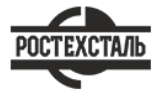 ГОСТ 22178-76Листы из титана и титановых сплавов. Технические условияСтатус: действующийВведен в действие: 1978-07-01Подготовлен предприятием ООО «Ростехсталь» - федеральным поставщиком металлопрокатаСайт www.rostechstal.ru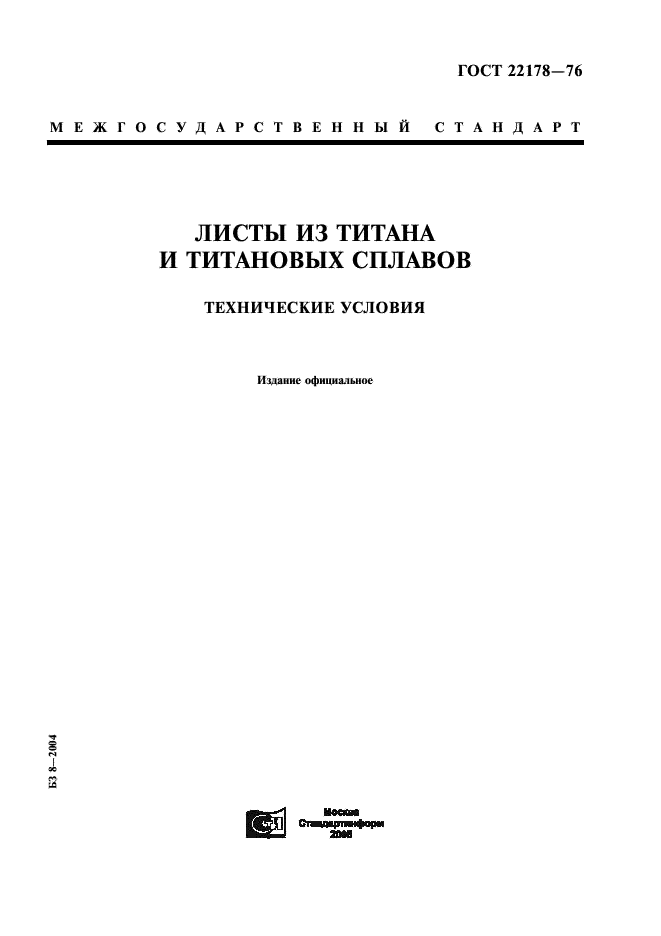 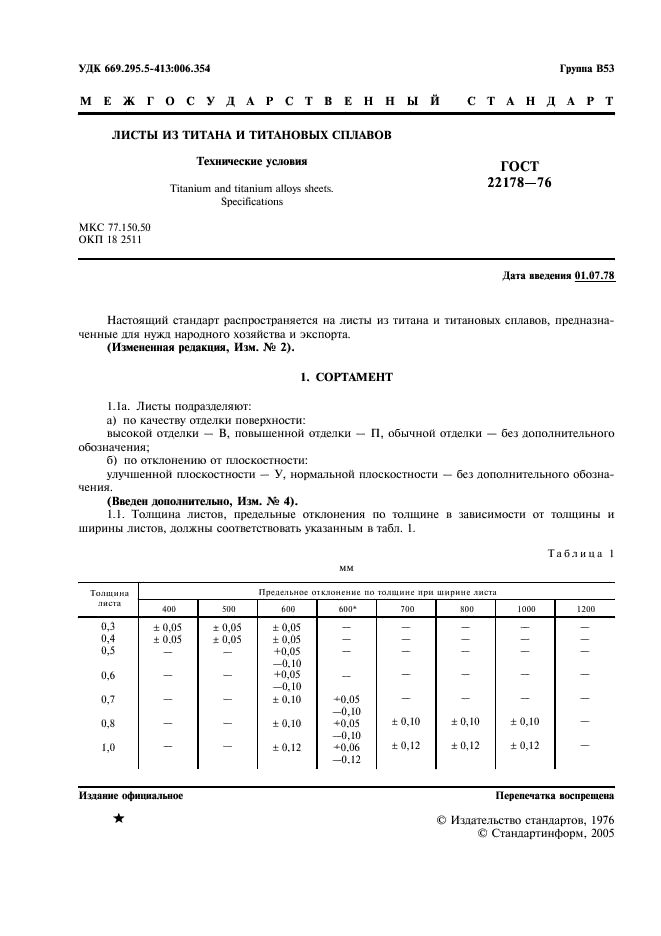 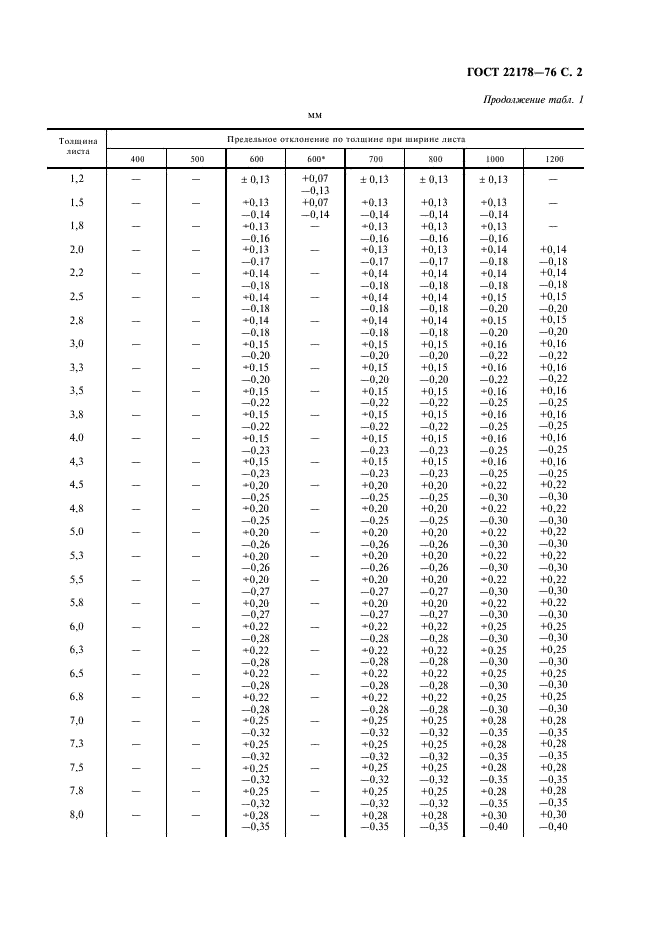 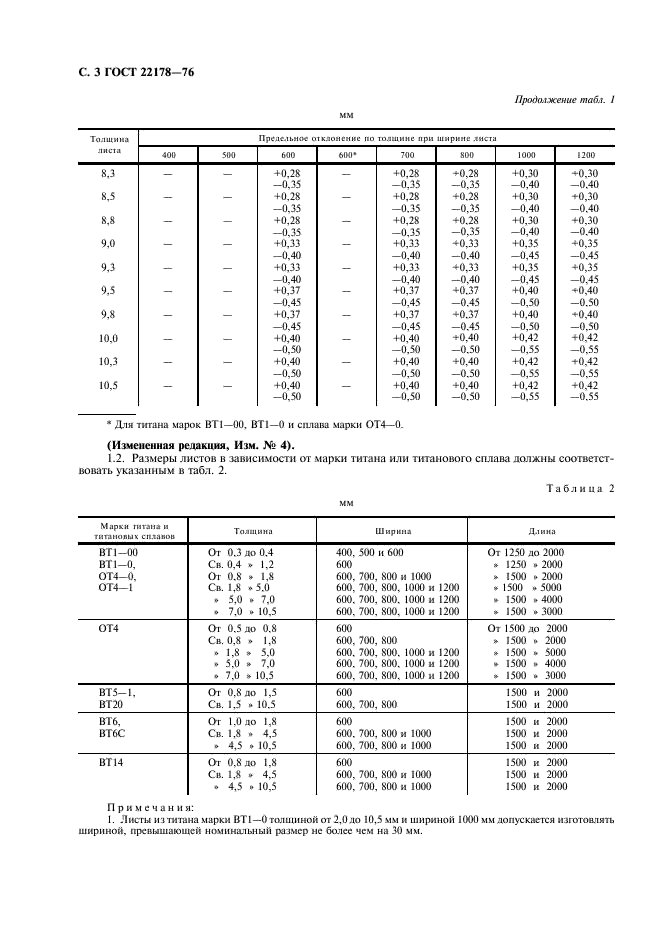 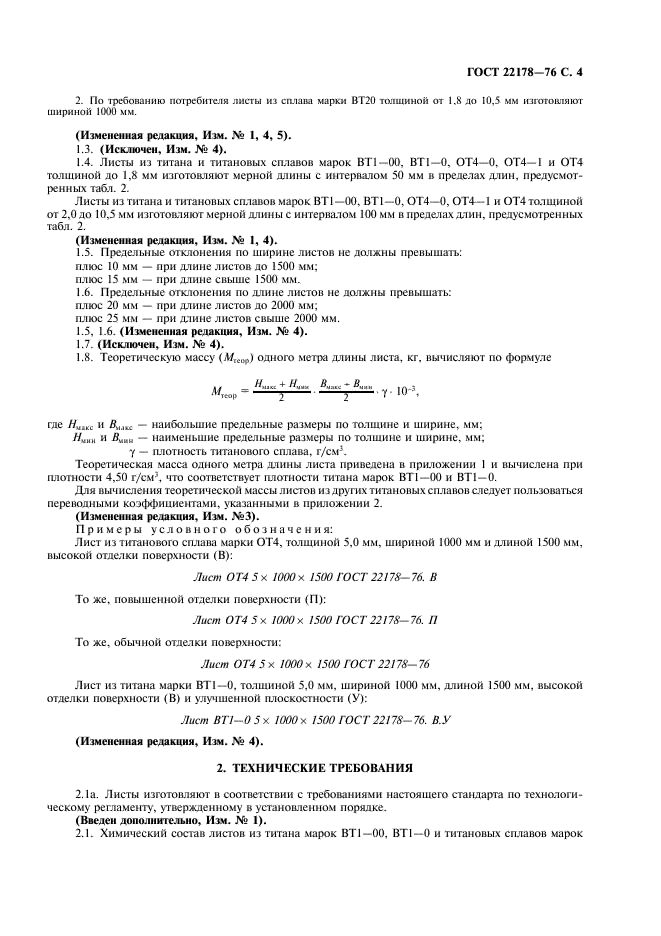 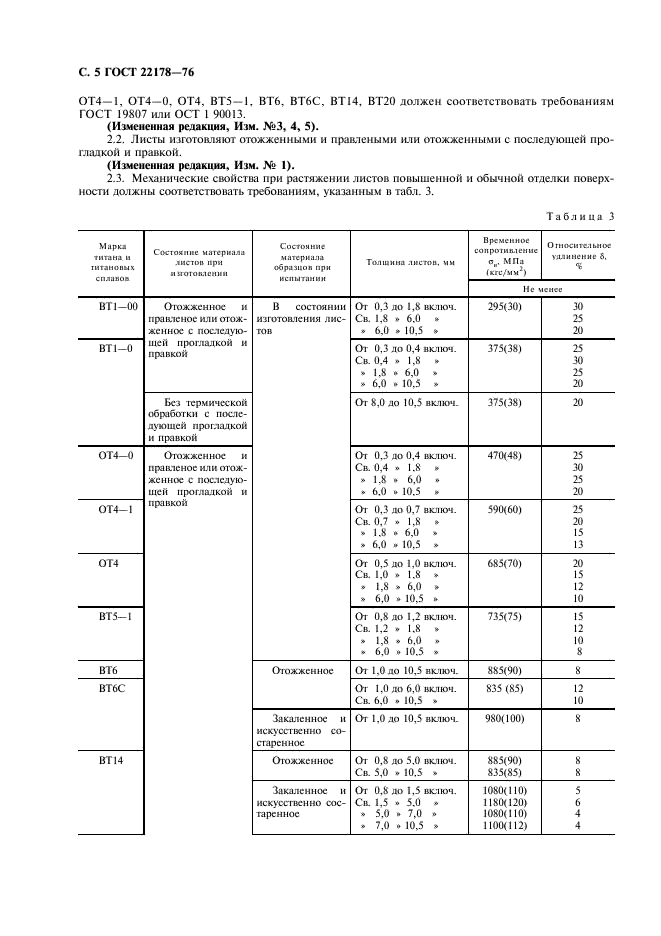 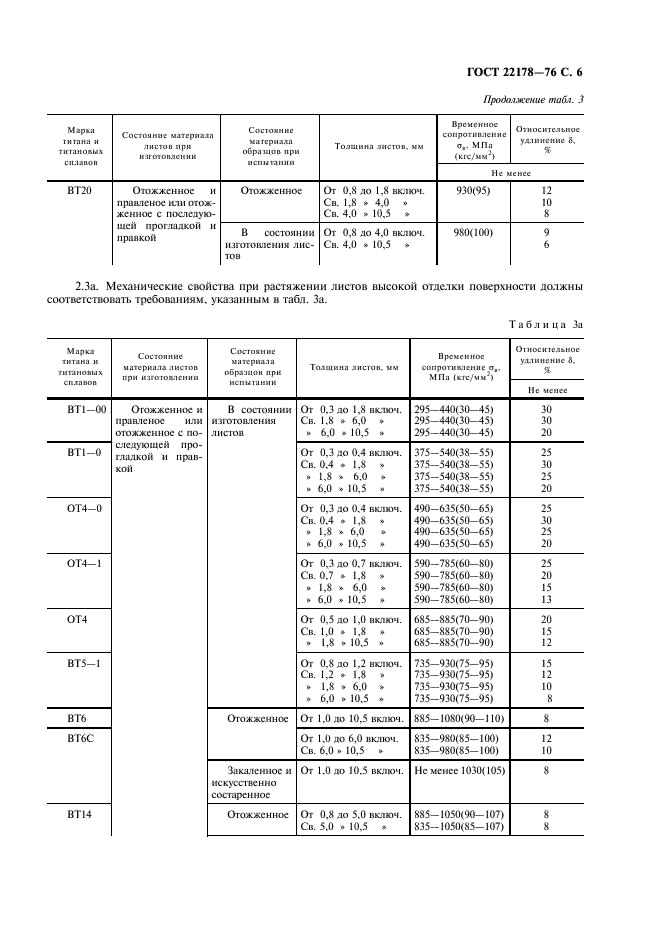 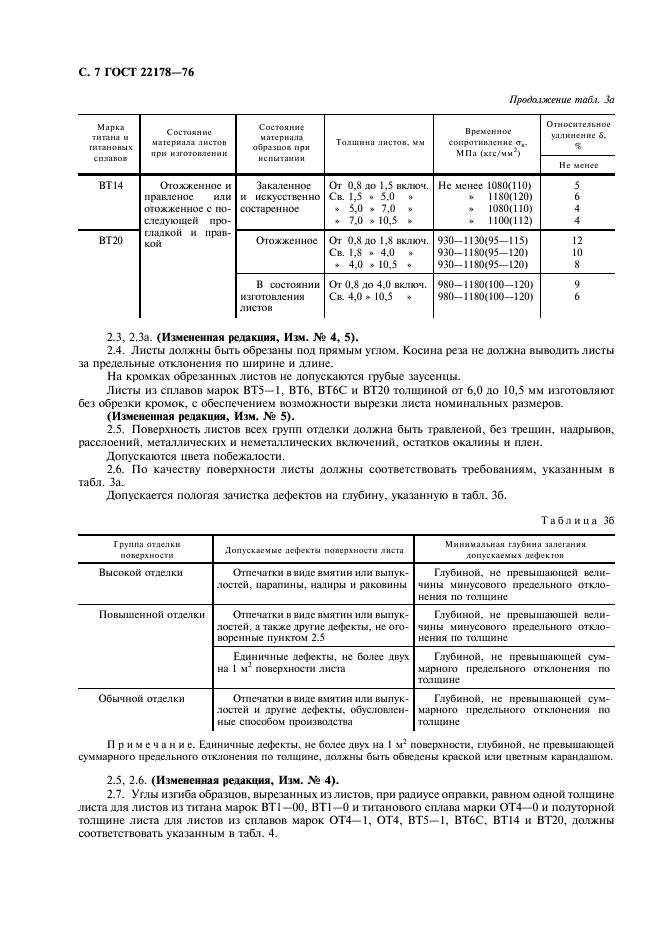 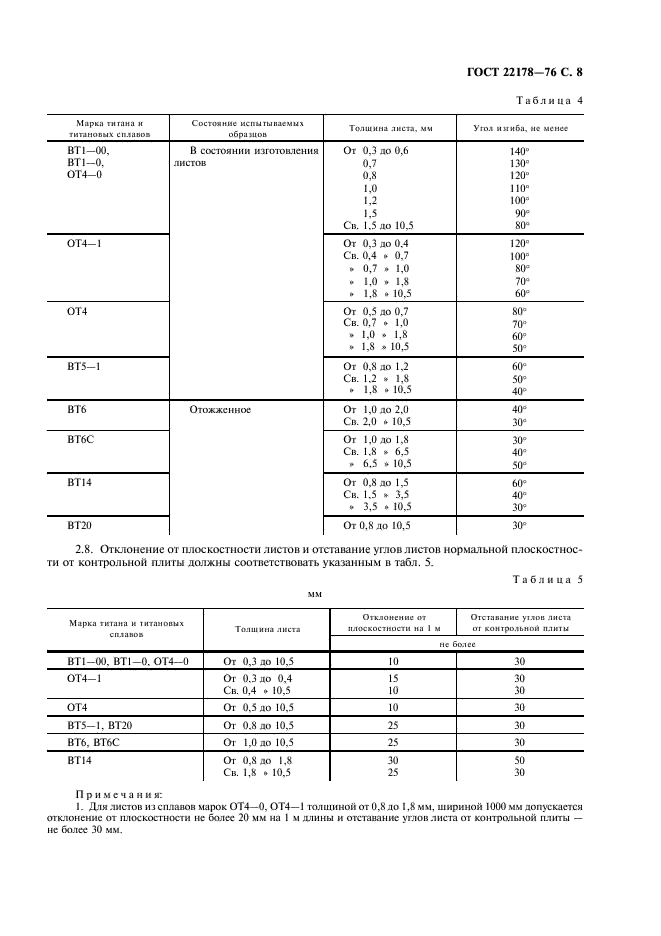 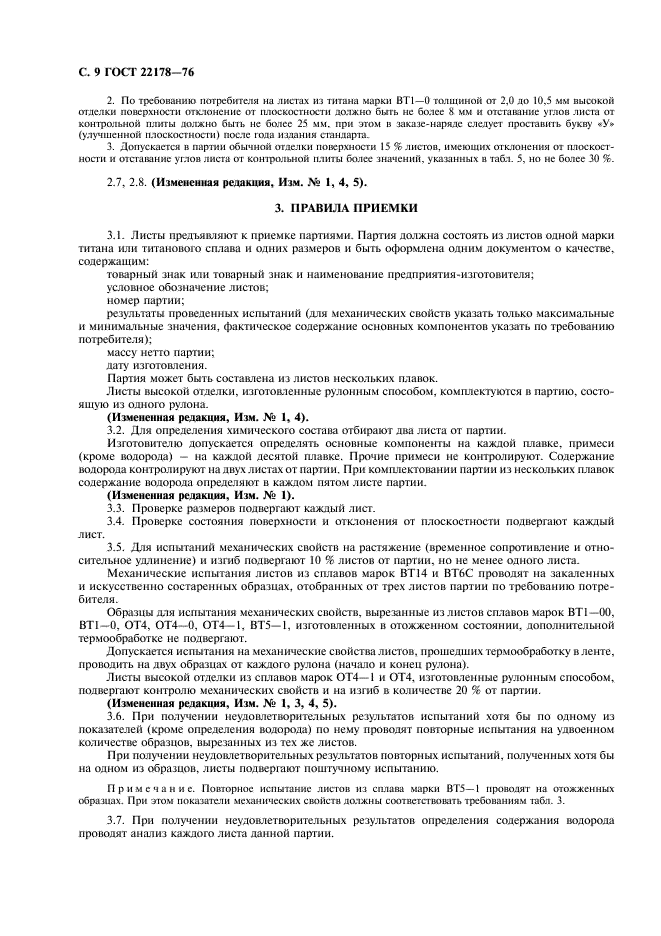 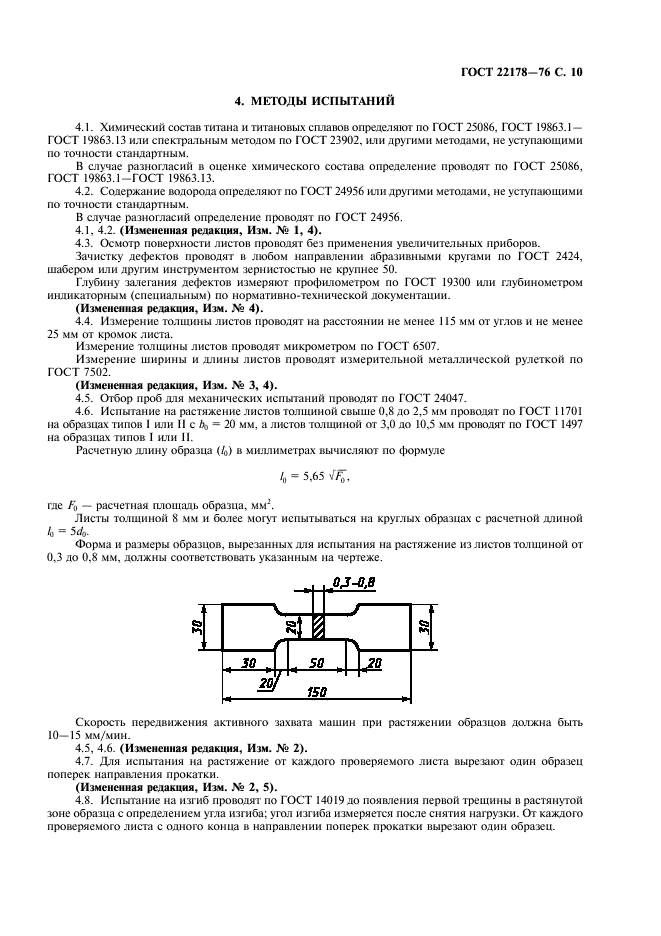 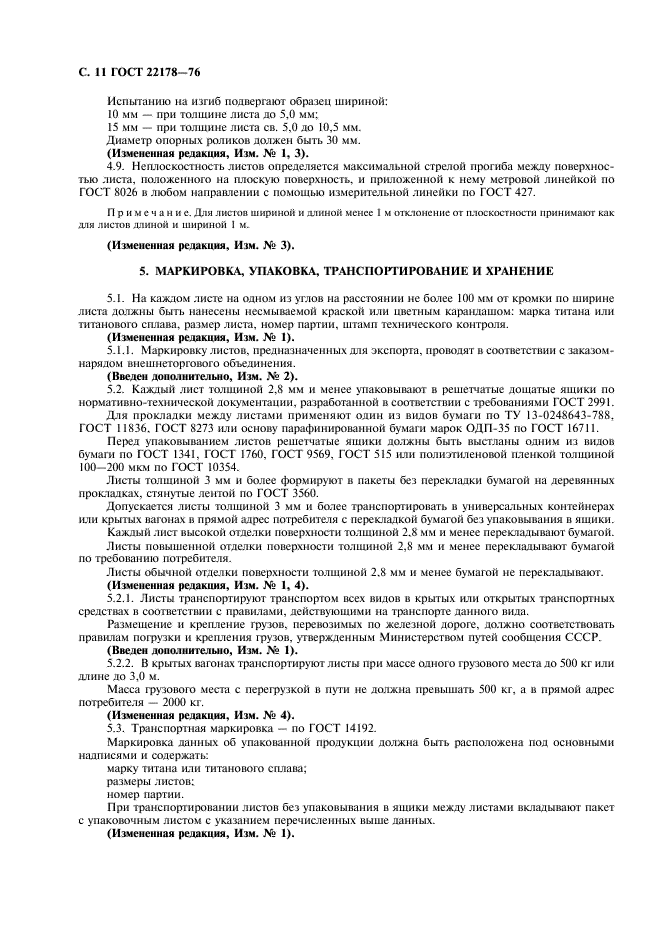 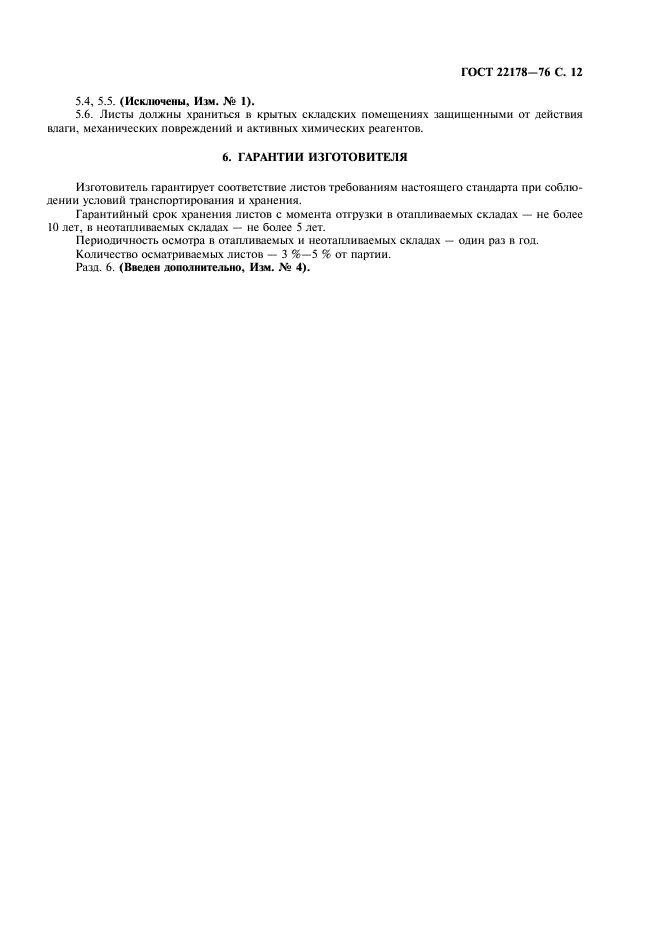 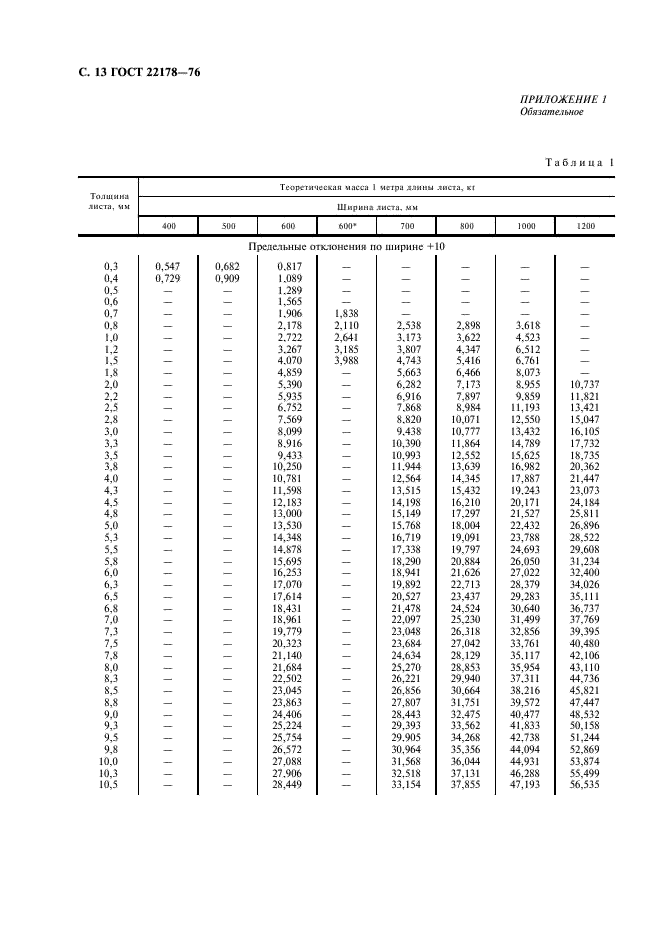 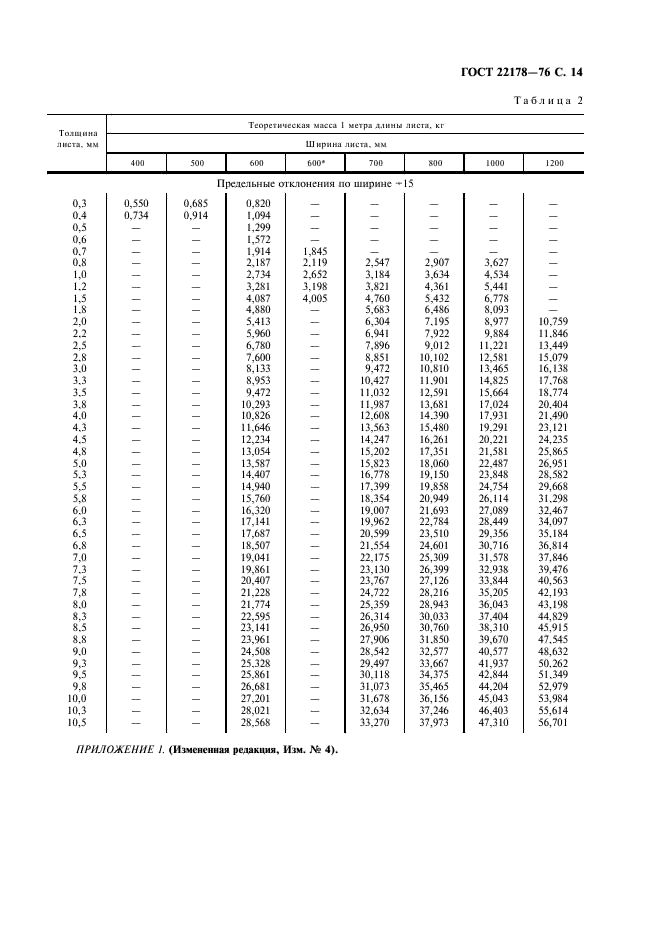 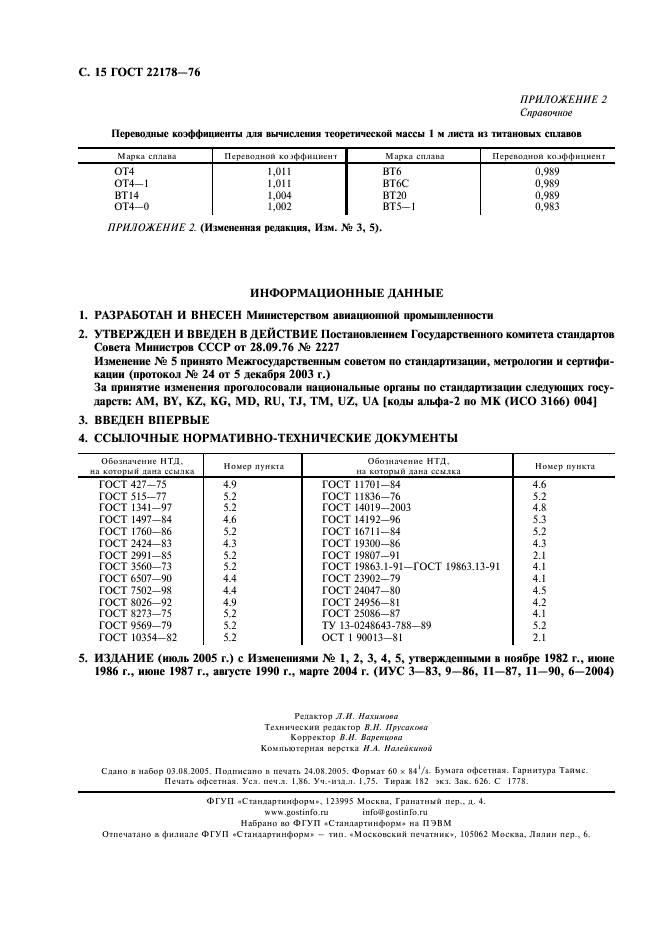 Поправка: Изменение №5 к ГОСТ 22178-76Дата введения: 2004-09-01Актуален с: 2008-01-15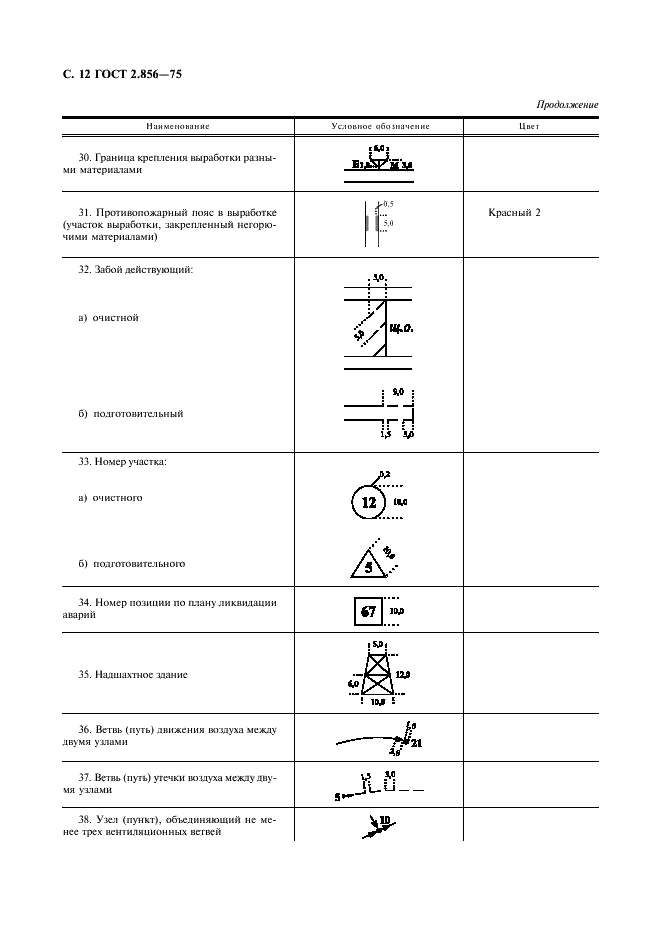 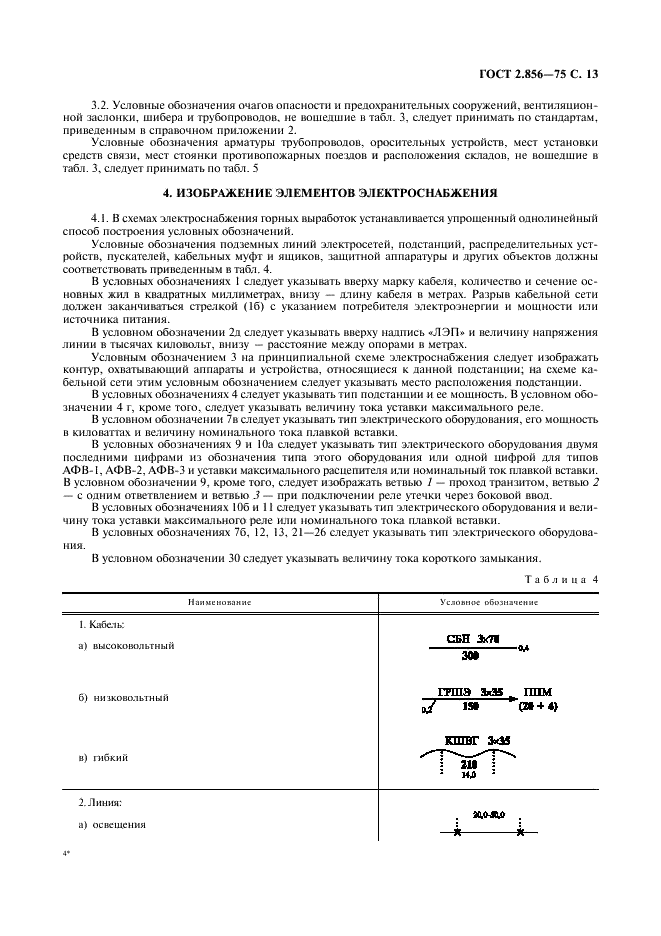 